FILASTROCCA DELL’IMPUGNATURAQUESTA È LA FILASTROCCADELL’IMPUGNATURA, CHE CI AIUTA NELLA SCRITTURA!                                                                                        POLLICE E INDICE                                              SI DANNO I BACETTI, SOTTO C’È IL MEDIOCHE LI TIENE STRETTI,MENTRE MIGNOLO E ANULAREPROPRIO NULLA VOGLIONO FARE!FILASTROCCA DELL’IMPUGNATURAQUESTA È LA FILASTROCCADELL’IMPUGNATURA,CHE CI AIUTA NELLA SCRITTURA!POLLICE E INDICESI DANNO I BACETTI,SOTTO C’È IL MEDIOCHE LI TIENE STRETTI,MENTRE MIGNOLO E ANULAREPROPRIO NULLA VOGLIONO FARE!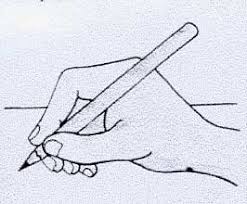 